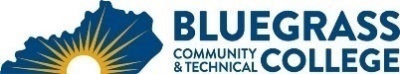 
Program Coordinator: Jamie Clark	E-mail:  jamie.leigh@kctcs.edu		Phone:  859-246-6651Program Website:  https://bluegrass.kctcs.edu/bcis/aot/ Student Name:		Student ID: Students must meet college readiness benchmarks as identified by the Council on Postsecondary Education or remedy the identified skill deficiencies. Graduation Requirements:Advisor Name	__________________________________	Advisor Contact	________________________________Certificate Requirements:First SemesterCredit HoursTermGradePrerequisitesNotesOST 105 Introduction to Information Systems3Required Digital Literacy courseOST 110 Word Processing Applications3Students must type at least 26 wpm or complete OST 101.ACT 101 Fundamentals of Accounting ORHigher Level Accounting course3ENG 101 Writing I 3MAT 105 Business Mathematics OR MAT 110 Applied Mathematics OR Higher Level Quantitative Reasoning course3Total Semester Credit Hours15Second SemesterCr. Hrs.TermGradePrerequisitesNotesOST 160 Records and Database Management3OST 105OST 215 Office Procedures3Coreq: OST 110OST 225 Introduction to Desktop Publishing3OST 105 and OST 110OST 235 Business Communications Technology3ENG 101 and OST 105OST 240 Software Integration3OST 105Total Semester Credit Hours15Third SemesterCr. Hrs.TermGradePrerequisitesNotesOST 210 Advanced Word Processing Applications3OST 110OST 295 Administrative Office Technology InternshipOR COE 199 Cooperative Education3OST 210 and OST 215 and OST 240Must be taken in last semesterTechnical Course3See list on backTechnical Course3See list on backTotal Semester Credit Hours12Total Diploma Credit Hours4225% or more of Total Diploma Credit Hours must be earned at BCTCCumulative GPA must be 2.0 or higherAdditional InformationThe Administrative Office Technology Administrative Assistant diploma is available completely online.A grade of C or higher is required in all OST courses to progress in the program.Non-General Education courses older than 5 years will not be accepted without the consent of the Administrative Office Technology program coordinator.Technical CoursesTechnical CoursesTechnical CoursesTechnical CoursesCourseCredit HoursPrerequisitesNotesACT 279 Computerized Accounting Systems 3ACC 201 OR ACT 101 with ACT 102 prereq or coreqBAS 120 Personal Finance3BAS 160 Introduction to Business3ENG 102 Writing II3ENG 101OST 150 Transcription and Office Technology3OST 110OST 250 Advanced Desktop Publishing3OST 225OST 255 Introduction to Business Graphics3OST 105OST 272 Presentation Graphics3OST 105Embedded CredentialsEmbedded CredentialsEmbedded CredentialsEmbedded CredentialsCredentialTitleRequirementsTotal Credit HoursCertificateData Entry OperatorOST 105, OST 1106CertificateFinancial Assistant ClerkACT 101 or higher level Accounting course, ENG 101, MAT 105 or Higher level Quantitative Reasoning course, OST 105, OST 110, OST 160 18CertificateFinancial Assistant TraineeACT 101 or higher level Accounting course, MAT 105 or Higher level Quantitative Reasoning, OST 105, OST 110, 12CertificateIntegrated Office SkillsENG 101, OST 105, OST 110, OST 160, OST 210, OST 215, OST 24021CertificateReceptionistENG 101, OST 105, OST 110, OST 160 1225% or more of Total Certificate Credit Hours must be earned at BCTCGrade of C or higher in each course required for certificate